Беседа с воспитанниками старшего дошкольного возраста: «Виды транспорта»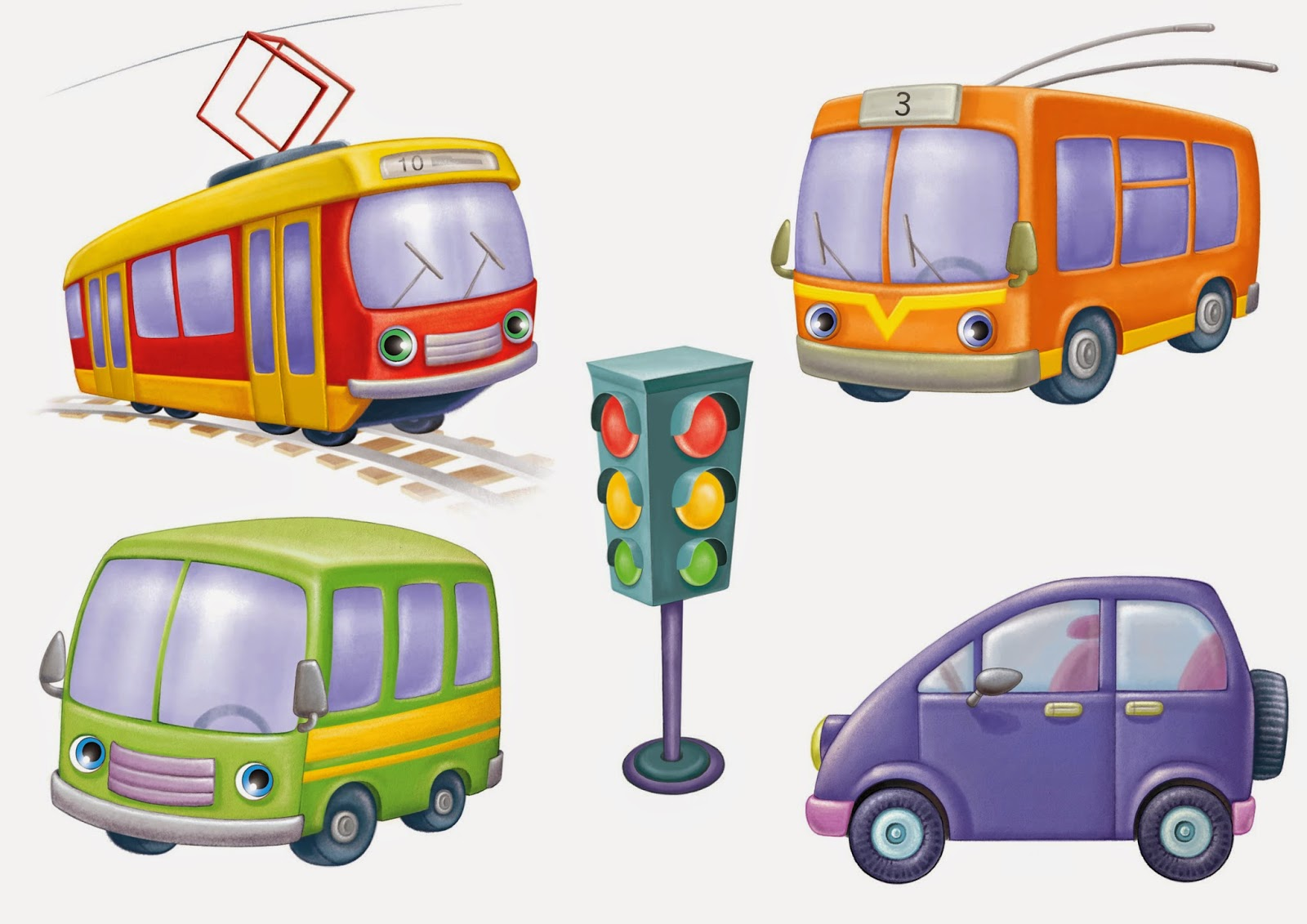 Цель:  - закрепить правила дорожного движения пешехода, велосипедиста, пассажира;  - повторить правила поведения в личном и общественном транспорте,  - закрепить правила о том, где нужно играть, кататься на велосипедах.Задачи:1.Дать элементарные представления воспитанникам о правилах поведения в транспорте;2.Развивать кругозор воспитанников, логическое мышление, память, речь;3.Воспитывать чувство ответственности за свою жизнь.Ход беседы:Легко шагать по цветущим бульварам  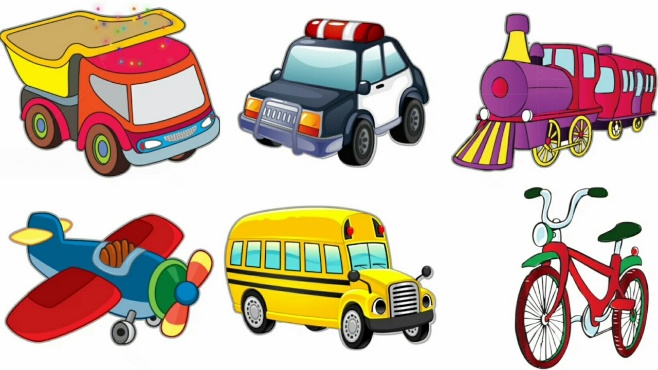 Резвиться в парках, дворах и садах, Но существует закон на дорогах В малых селах и крупных городах. Тот, кто своею судьбой не играет, Себя примерно в дороге ведет И кто дорожные правила знает Тот никогда и нигде не пропадет. Ребята! Сегодня поговорим о правилах дорожного движения, повторим, как нужно вести себя в личном и общественном транспорте, разыграем различные жизненные ситуации, в которых вы будете и водителями, и пассажирами. Сейчас я вам загадаю загадки, а вы постарайтесь отгадать.1. Этот конь не ест овса, Вместо ног два колеса, Сядь верхом и мчись на нем Только лучше правь рулем. (Велосипед) Правильно ребята! А кто знает об этом удивительном виде транспорта? Велосипед – замечательное средство передвижения. Он не загрязняет окружающей среды, как автомобиль. Вместе с тем он укрепляет сердце и развивает мышцы. Но ребятам нужно знать некоторые правила. Детям до 14 лет запрещено ездить на велосипеде по дорогам, где ездят автомобили. Не пересекай дорогу на велосипеде, сойди с него и перевези его за руль по пешеходному переходу. Запрещается ездить на велосипеде, не держась за руль. Нельзя никого катать на раме или багажнике своего велосипеда. Молодцы ребята! Теперь я твердо уверена, что, имея велосипед вы никогда, не будете нарушать правила дорожного движения. 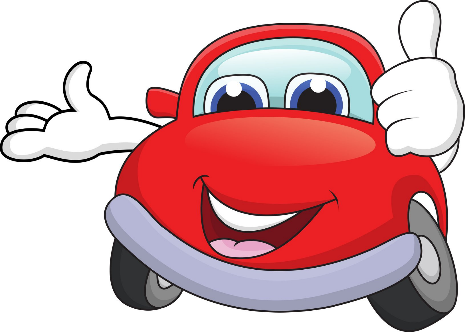 Следующая загадка. Чтоб тебя я повез, Мне не нужен овес. Накорми меня бензином, На копытца дай резину, И тогда, поднявши пыль. Побежит … (автомобиль). Автомобиль в наше время это самый необходимый вид транспорта. Если смотреть на дорогу, можно увидеть нескончаемый поток машин. И вы должны ребята хорошо усвоить правила пассажира. Товарищ инспектор, вы готовы рассказать нам об основных правилах. -Конечно ребята! Ведь каждый из вас является маленьким пассажиром этой необъятной страны машин. Вот о чем вы должны помнить всегда.  Запрещается отвлекать водителя во время движения.  Нельзя открывать двери, когда машина движется, высовывать в окно руку и тем более голову.  В автобусе нужно держаться за поручень, чтобы не упасть, если водителю придется резко затормозить.  Не прикасайтесь к оставленным в транспорте сумкам и сверткам, обратитесь к водителю. Игра: «Назови лишнее» (Воспитатель называет виды транспорта, дети должны из предложенных вариантов выбрать лишнее. Например: велосипед, автомобиль, мопед, автобус. Лишнее – автобус, т.к. это общественный транспорт)В: Ребята, послушайте загадки:   Если ты спешишь в пути Через улицу пройти 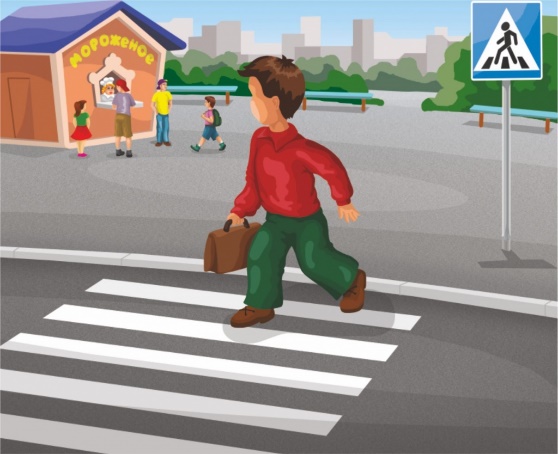 Там иди, где весь народ Там иди, где …(переход). Должен знать, и стар и мал Для машин есть мостовая Для прохожих … (тротуар). Выходя на улицу, приготовь заранее Вежливость и сдержанность А главное … (внимание). -Молодцы! Каждый человек должен быть на улице собранным, внимательным, и осторожным. Любой может стать то пешеходом, то велосипедистом, то пассажиром, то водителем. Но во всех случаях вы должны выполнять правила безопасности. Я имею по три глаза. По три с каждой стороны И хотя еще не разу Не смотрел я всеми сразу Все глаза мне нужны! Я нахожусь тут с давних пор И на всех гляжу в упор Кто такой я … (светофор). В: Ребята, а для чего нужен светофор водителям и пешеходам? Ответы детей. 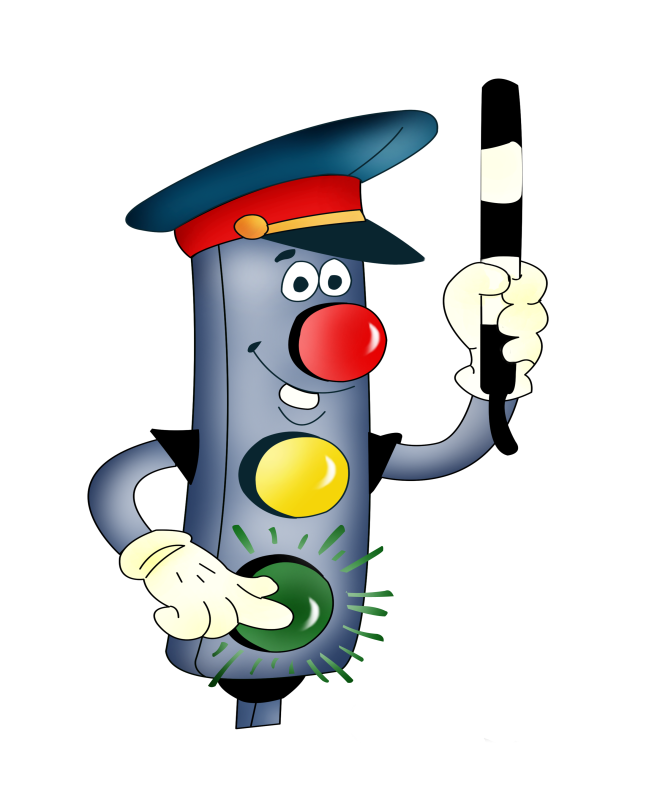 -Правильно. Молодцы. Если свет зажегся красный,     Значит, двигаться … (опасно). Свет зеленый говорит: «Проходите, путь… (открыт)» Желтый свет – предупрежденье – Жди сигнала для … (движенья) А сейчас мы поиграем с нашим другом-светофором. Красный свет – стоим смирно; Желтый свет – хлопаем в ладоши; Зеленый свет – ходьба на месте. Замечательно мы с вами поработали. Игра «Запрещается, разрешается». 1. Перебегать улицу, перед быстро идущим транспортом. Все вместе: запрещается. 2.Переходить улицу по подземному переходу. Все вместе: разрешается. 3. Переходить улицу при красном свете светофора. Все вместе: разрешается. Велосипедистам цепляться за проезжающие машины. Все вместе: запрещается. 4. Помогать старикам и старушкам переходить улицу. Все вместе: разрешается. 5.Дергать девочек за косички. Все вместе: разрешается. 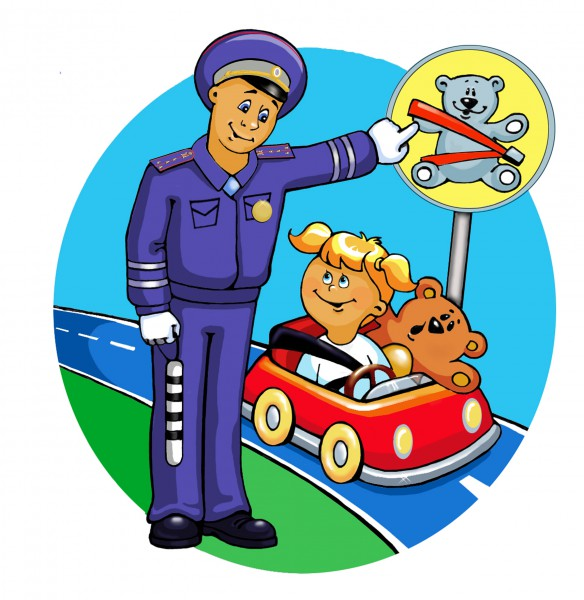 6.Выбегать на проезжую часть. Все вместе: разрешается. 7. Переждать поток машин на островке безопасности. Все вместе: разрешается. 8.Болтать на уроках. Все вместе: запрещается 9.Знать и уважать правила движения. Все вместе: разрешается. 